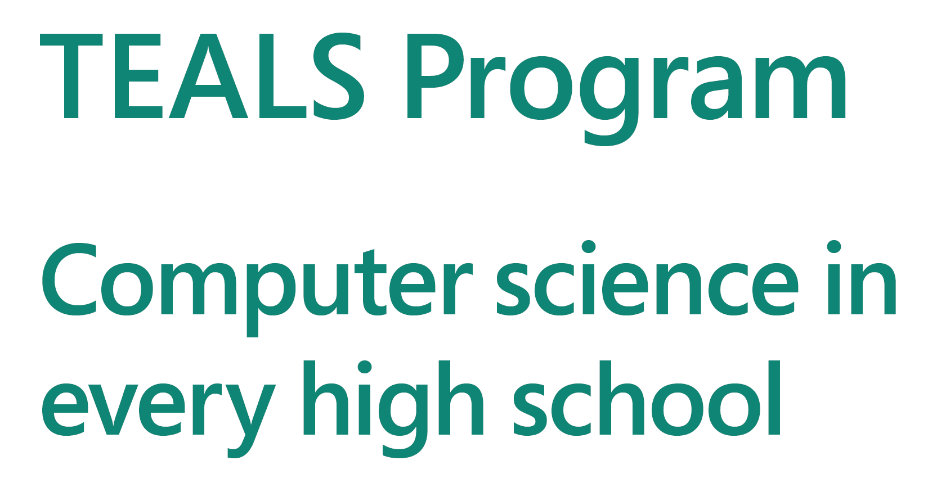 Session 1Activity Packet2019Pre-Training ReflectionTake a few minutes to gather your thoughts and think about the experience ahead of you.
What do you think are the greatest assets you will bring to your classroom and teaching team?





What worries you most about participating in the program?How does your own background influence how you may approach your work in the classroom? Consider your family’s ethnic or racial identity; your typical classroom experience growing up; and expectations your family had on interacting with authority figures.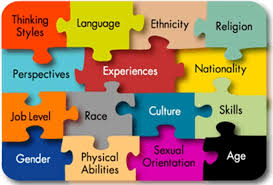 Consider the following quotation:“What matters is not what the teacher teaches, but what the student learns.”How does this statement relate to computer science?  How does it relate to your own personal experiences learning computer science?  How might it impact the way you work with your teaching team?Memory DiagramsAs a group, trace through the code sample below and create a memory diagram using the figure at right. 1>  name = “Denise”2>  age = 153>  if age < 16:4>      canDrive = false5>  if age >= 16:6>     canDrive = true7>  output = name + “ is “8>  if not canDrive:9>     output = output + “not “10> output = output + “eligible to drive.”11> print(output)Output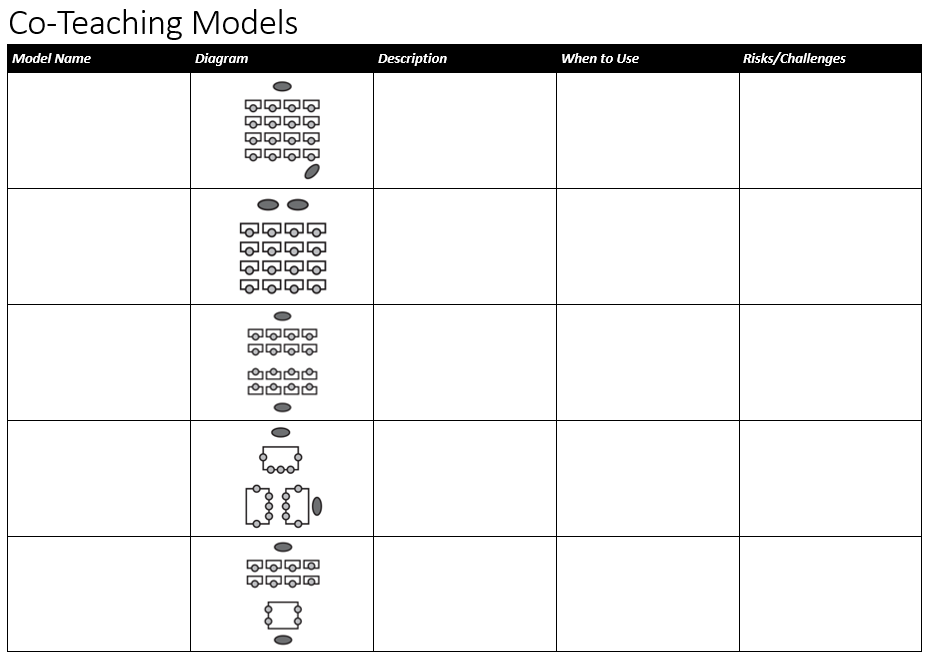 Student-Centered LearningAs you participate in the lesson, in addition to focusing on the content, think about answers to these questions (write your thoughts and responses in your notebook):How is the lesson structured?  What parts or phases of the lesson can you identify?  Roughly how much time was spent in each phase?What methods for presenting new information do you notice?  Which of these did you find most engaging?  Why?What types of questions are asked?  How are these questions asked?  How was someone chosen to answer the questions?Learning ObjectivesFor each of the following Learning Objectives in the table below:Choose which level of Bloom’s Taxonomy you think the objective best applies to (see the graphic on the next page).Choose which of the activities or tasks from this “Activity Bank” would be most effective for a lesson with the given objective.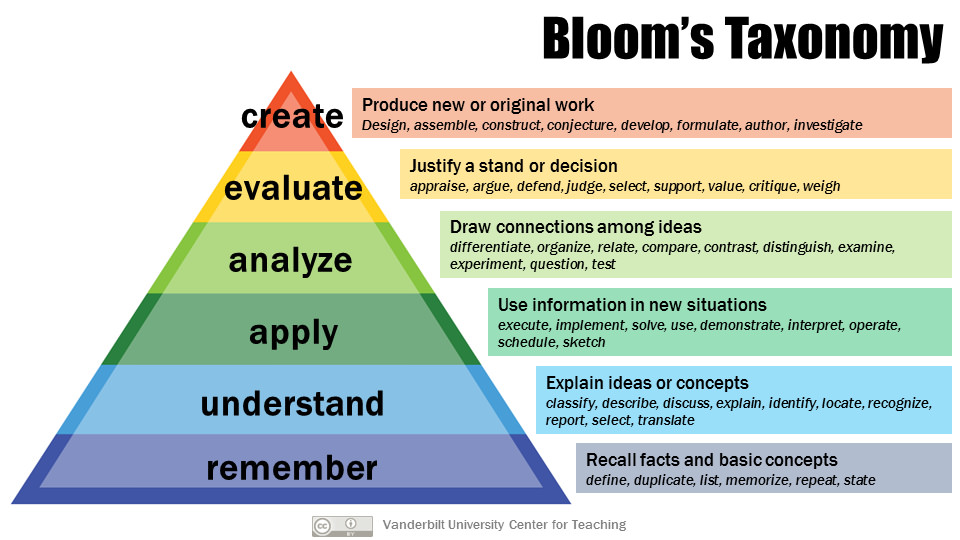 This page intentionally left blank. 
(well, almost blank.)Seeing the PiecesLook at the back of this page to find the given lesson plan for the curriculum you will be teaching.Read that lesson plan and identify which part or activity corresponds to each of the following components of a standard TEALS lesson.  If a part is missing, either give a reason why you think it is missing or provide a suggestion to incorporate.Intro: Lesson 2.2 – Nested LoopsAPCSA: Lesson 2.02 – Declaring and Assigning VariablesAP CS Principles:Beauty & Joy of Computing (BJC): Unit 2 Lab 2, Mandala Design (page 4)Code.org: Unit 1, Lesson 7 – Encoding and Sending Formatted TextUTeach CS Principles - Unit2 – Programming RepetitionNOTE: you will need to register with UTeach (follow the above link and select student-facing curriculum) to access the curriculum material which is sent to you once registered. If you don’t have access to this or never registered with them, use one of the other AP CSP curricula.Mobile CSP: Unit 5, Lesson 2NOTE: you will need to login/register with MobileCSP to access. If you don’t have access, use one of the other AP CSP curricula above.Links to the Seeing the Pieces Exercise (please cross check them to see if you have right links)https://aka.ms/LessonStructure-Introhttps://aka.ms/LessonStructure-APCSAhttps://aka.ms/LessonStructure-BJChttps://aka.ms/LessonStructure-codehttps://aka.ms/LessonStructure-UTeach https://aka.ms/LessonStructure-Mobile 4 Steps to Solve Any (CS) ProblemAdapted from George Polyá’s How To Solve It by Nathaniel Granor1. Understand the problemAt the end of this step, you should be able to restate the problem in your own words. Along the way you might need to draw a picture, research unfamiliar terms or syntax, observe a working demo, or ask clarifying questions.Can you restate the problem in your own words?Can you draw a picture or diagram to make the problem clearer?What are you asked to find or solve?What can you assume to be true when your code is called (pre-conditions)?What must be true when your code returns (post-conditions)?What must remain true throughout code execution (invariants)?Are there any unfamiliar terms or pieces of syntax that you should research? Do you need to ask a question to get started?2. Make a planYou can probably solve small problems in your head without thinking too much about them. But when it comes to bigger or harder problems, planning is the most important step! Your plan might be on paper or in a notebook. A complete plan usually takes the form of pseudocode or a diagram. Figuring out a correct plan sometimes seems like magic: you need that “special flash of insight” to see the way to a solution. But those flashes of insight come about by methodically applying questions and strategies like the ones below. Can you find a special case of this problem that you know how to solve?Can you find and solve a mathematical equation that represents your problem?Can you find a pattern in the input, output, or code you need to write?Can you work backwards?Can you work around the problem by creating a "stub" function or method that you implement later?Can you think of an analogous problem that you know how to solve, or that others have solved?Can you think of a related problem that has already been solved?Can you find a more general problem that you can solve?Can you derive a solution to your general problem by looking at a few specific cases?Can you change/vary the problem to create a new problem whose solution would help you with the original problem?Can you break the problem into smaller sub-problems and solve/recombine those problems?Would the use of a well-known data structure help you solve the problem?What won't work?Is there a CS concept that would help you solve this problem?Is there a library or method that would help?What variables do I need?Do I need any IF statements or LOOPs?What data-types should I use?Should I build an object?Should my methods be public or private? Static?What if I inherit behaviors from a superclass?Did you use all the data? Did you use the whole condition? Have you taken into account all essential notions involved in the problem?3. Implement the solutionOnce you have a correct plan, you can build the solution. Often, you’ll start building the solution only to learn that your plan wasn’t complete or correct. That’s OK, problem-solving is an iterative process. Sometimes you’ll run into translation issues: trying to figure out how to do in code what you wrote in words; other times, you’ll run into problems with your plan.Did you consider boundary cases?Did you cover every possible code-path?Are you using the correct conditions in conditional statements?Are you using the right conditions/bounds in loops?Do recursive functions have a base case?Have you captured/respected the pre- and post-conditions?Are your variables using the correct data-type?Will your solution run in an acceptable amount of time/with acceptable memory use?Have you reinvented a wheel? (Is there something already implemented that can replace part of your plan?)Did you implement all the steps of your plan?Does each piece of code actually do what your plan says it should do?Can you explain what each line of code you've written does?Did you include code comments to relate your code to your plan?4. Reflect on your workEven after you’ve finished solving the problem and verifying your work, there’s an opportunity to learn more and prepare for the future by thinking about the solution you built and the process you used to get there.Can you check the result?
Can you explain why it’s correct?
Can you think of another way to solve this problem?What other problems could you solve with this code?What would you do the same/differently next time?Using the Four Steps to Solve Any ProblemWrite a program that calculates n factorial where n is between 1 and 10 inclusive. If the number n is within range, calculate and output its factorial and exit the program.If the number n is not in range, tell the user that the input was out of range and exit the program.You can apply the Four Steps to Solve Any Problem. Write or draw examples of the type of evidence that indicates completion of that step of the problem-solving process.Understand the ProblemPlan a solutionImplement the solutionReflect on the solutionQuestion GeneratorIn your groups, you will work together to come up with three targeted questions that become progressively more specific, addressing the student’s problem. Then, write one actionable next step based on the questions. 
Once you’ve created one complete set of questions (Diagnosis, Leading Questions, Next Step) start over using a different approach.The Misconception Game: Round 1You and your partner will take turns pretending to be a student struggling with an assignment and a TA attempting to help. The TA will only have a few minutes to unblock the student. TA, don’t tell the student the answer and don’t worry about getting completely resolved; focus on giving the student a clear next step to try.Student Thinking (ONLY STUDENT READS): 
AP CSP & Intro: I know an equilateral triangle has angles of 60o, and that’s how much I’m turning right but my turtle is clearly not drawing a triangle. 
AP CS A: It prints out five stars, so the j loop is working but I don’t know why it stops after only one lineStudent Mistake (ONLY READ AFTERWARDS): 
AP CSP & Intro: Student is using the interior angle (60o) to turn the turtle but should be using the exterior angle (180o - 60o = 120o). 
AP CS A: Student has a misplaced semicolon on the first for loop lineThe Misconception Game: Round 2













Student Thinking (ONLY STUDENT READS): 
AP CSP: Whenever I call triangle, it doesn’t matter if I give it 100 or 20, it’s always the same size. 
Intro: I made this polygon block so I could change the size and the number of sides, but no matter what numbers I put in, it’s not working right.  Here it should be a size 50 square, but it’s not. 
AP CS A: I printed the rocket twice, but it didn't show up like it should. Student Mistake (ONLY READ AFTERWARDS): 
AP CSP: Student put in a variable but is not using it in the function. 
Intro: Student is moving “sides” instead of “size” also should be using “repeat (sides)” not repeat(4). Moving forward, they also need to think about how they’ll make this work correctly for any number greater than 2. 
AP CS A: Students put functions side by side thinking that's how the picture would show up.Activity BankActivity BankWrite a program/method individuallyWrite a program/method as a classTrace the execution of a program/method as a classObserve a demo of a program without looking at codeAct out a program/method in small groupsHave a discussion/debate as a class or in small groupsWrite pseudocode in small groupsListen to a lecture/presentationPerform research onlineRead a textbook/articleLearning ObjectiveBloom’s Taxonomy LevelEffective Activity/iesSWBAT explain how to use procedural decomposition to plan complex programs.  (CSA Lesson 1.05)SWBAT use simple conditional blocks to alter control flow.  (Intro Lesson 2.3)SWBAT write code that traverses a list.  (Intro Lesson 4.4)SWBAT give 2-3 examples of abstractions in everyday life.  (CSP)Warm-up:Hook:Instruction:Practice:Assessment:Intro and APCSP: 
 The program is supposed to count down and say “Blast off!” when the count gets to 1.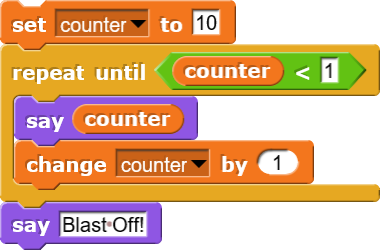 AP CS A (Java): 
The program is supposed to count down and say “Blast off!” when the count gets to 1.for (int i = 10; i > 0; i++) {    System.out.println(i);}System.out.println(“Blast off!”);AP CSP InstructionsStudent CodeStudent Code OutputAP CS PrinciplesDraw an equilateral triangle with sides that are 75 pixels long.  Remember that each interior angle of an equilateral triangle is 60ofrom Code.org 3.7; similar to MobileCSP 5.2 or BJC 1.3 (see below)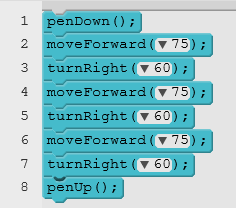 3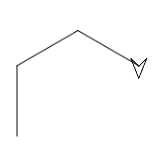 TEALS Intro InstructionsStudent CodeStudent Code OutputTEALS IntroDraw an equilateral triangle when the number 1 is pressed on the keyboard. Remember that each interior angle of an equilateral triangle is 60°TEALS Intro Lab 1.3 (similar to CSP BJC 1.3)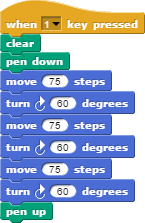 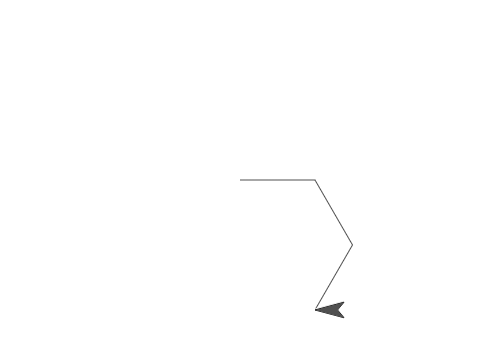 AP CS A InstructionsStudent CodeStudent Code OutputTEALS AP CS AWrite a complete Java program to produce the following output.********************Lesson 2.06, Practice-It 2.4public class Square {	public static void main(String[] args) {		for (int i = 1; i <= 4; i++); {		    for (int j = 1; j <= 5; j++) {		        System.out.print("*");		    }		    System.out.println();		}	}}*****InstructionsInstructionsStudent CodeStudent CodeStudent Code OutputStudent Code OutputStudent Code OutputAP CS Principles Design an algorithm for drawing an equilateral triangle -- i.e., a triangle with equal sides and equal angles. Because this is another example of a repetition, you can use the for-each block in your algorithm. Because you might want to use your triangle algorithm again, define it into a procedure with a parameter. 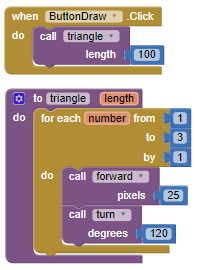 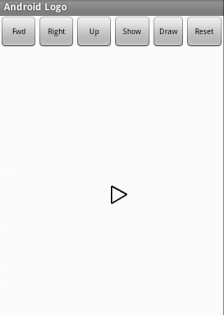 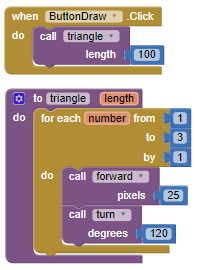 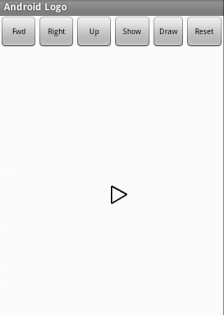 MobileCSP 5.2Design an algorithm for drawing an equilateral triangle -- i.e., a triangle with equal sides and equal angles. Because this is another example of a repetition, you can use the for-each block in your algorithm. Because you might want to use your triangle algorithm again, define it into a procedure with a parameter. MobileCSP 5.2Design an algorithm for drawing an equilateral triangle -- i.e., a triangle with equal sides and equal angles. Because this is another example of a repetition, you can use the for-each block in your algorithm. Because you might want to use your triangle algorithm again, define it into a procedure with a parameter. MobileCSP 5.2Design an algorithm for drawing an equilateral triangle -- i.e., a triangle with equal sides and equal angles. Because this is another example of a repetition, you can use the for-each block in your algorithm. Because you might want to use your triangle algorithm again, define it into a procedure with a parameter. MobileCSP 5.2Design an algorithm for drawing an equilateral triangle -- i.e., a triangle with equal sides and equal angles. Because this is another example of a repetition, you can use the for-each block in your algorithm. Because you might want to use your triangle algorithm again, define it into a procedure with a parameter. MobileCSP 5.2Design an algorithm for drawing an equilateral triangle -- i.e., a triangle with equal sides and equal angles. Because this is another example of a repetition, you can use the for-each block in your algorithm. Because you might want to use your triangle algorithm again, define it into a procedure with a parameter. MobileCSP 5.2Design an algorithm for drawing an equilateral triangle -- i.e., a triangle with equal sides and equal angles. Because this is another example of a repetition, you can use the for-each block in your algorithm. Because you might want to use your triangle algorithm again, define it into a procedure with a parameter. MobileCSP 5.2TEALS Intro (Lab 3.2)Take the script you wrote in the last lesson that draws a square. Modify your script to ask the user input for a number of sides and a side length.Part a) Adjust the script so that the size of the square is the size given by the user.Part b) Adjust the script so that instead of a square, it draws a polygon with the numbers of sides given by the user.Take the script you wrote in the last lesson that draws a square. Modify your script to ask the user input for a number of sides and a side length.Part a) Adjust the script so that the size of the square is the size given by the user.Part b) Adjust the script so that instead of a square, it draws a polygon with the numbers of sides given by the user.Take the script you wrote in the last lesson that draws a square. Modify your script to ask the user input for a number of sides and a side length.Part a) Adjust the script so that the size of the square is the size given by the user.Part b) Adjust the script so that instead of a square, it draws a polygon with the numbers of sides given by the user.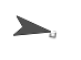 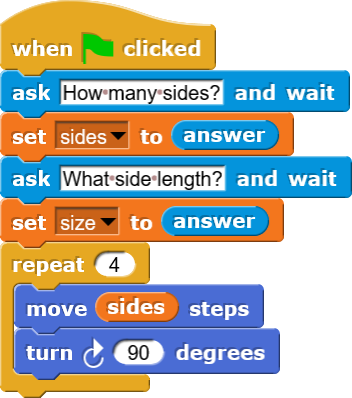 TEALS AP CS AWrite a complete Java program to produce the following output.    /\       /\   /  \     /  \ +------+ +------+ |      | |      | +------+ +------+ |United| |United| |States| |States| +------+ +------+ |      | |      | +------+ +------+    /\       /\   /  \     /  \ public class TwoRockets { public static void main(String[] args) { printCap();printCap(); printBox();printBox(); printUS();printUS(); printBox();printBox(); printCap();printCap(); } public static void printCap() { System.out.println("   /\\   "); System.out.println("  /  \\  "); } public static void printBox() { System.out.println("+------+"); System.out.println("|      |"); System.out.println("+------+"); } public static void printUS() { System.out.println("|United|"); System.out.println("|States|");}        } public class TwoRockets { public static void main(String[] args) { printCap();printCap(); printBox();printBox(); printUS();printUS(); printBox();printBox(); printCap();printCap(); } public static void printCap() { System.out.println("   /\\   "); System.out.println("  /  \\  "); } public static void printBox() { System.out.println("+------+"); System.out.println("|      |"); System.out.println("+------+"); } public static void printUS() { System.out.println("|United|"); System.out.println("|States|");}        } public class TwoRockets { public static void main(String[] args) { printCap();printCap(); printBox();printBox(); printUS();printUS(); printBox();printBox(); printCap();printCap(); } public static void printCap() { System.out.println("   /\\   "); System.out.println("  /  \\  "); } public static void printBox() { System.out.println("+------+"); System.out.println("|      |"); System.out.println("+------+"); } public static void printUS() { System.out.println("|United|"); System.out.println("|States|");}        } public class TwoRockets { public static void main(String[] args) { printCap();printCap(); printBox();printBox(); printUS();printUS(); printBox();printBox(); printCap();printCap(); } public static void printCap() { System.out.println("   /\\   "); System.out.println("  /  \\  "); } public static void printBox() { System.out.println("+------+"); System.out.println("|      |"); System.out.println("+------+"); } public static void printUS() { System.out.println("|United|"); System.out.println("|States|");}        } Some output   /\      /  \      /\      /  \   +------+ |      | +------+ +------+ |      | +------+ |United| |States| |United| |States| +------+ |      | +------+ +------+ |      | +------+    /\      /  \      /\      /  \   